BP26 - Princess Theme Birthday InvitationMail us 2 photos at happyinvites.co@gmail.com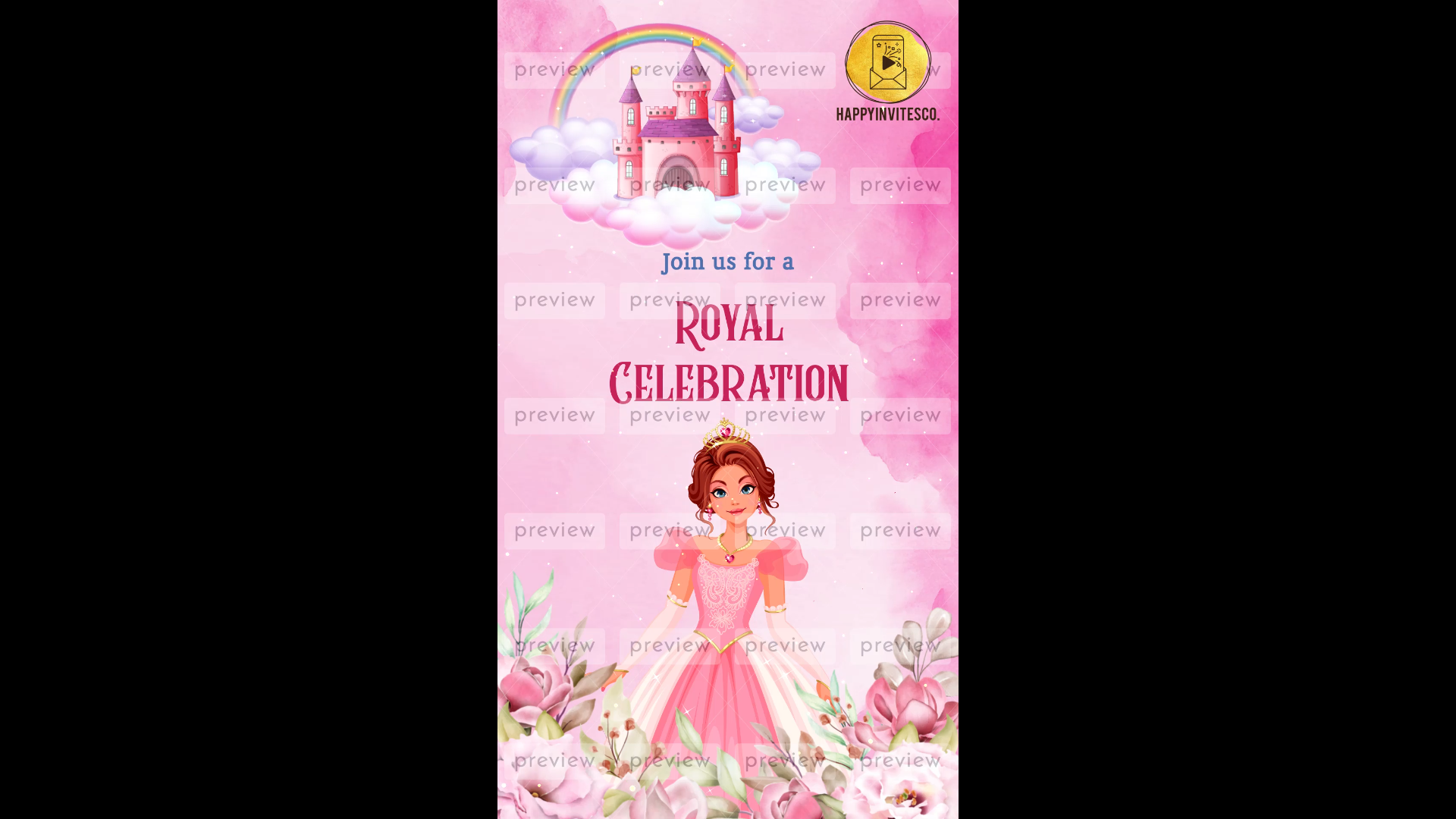 Page 1:Title 1: Join us for aTitle 2: Royal Celebration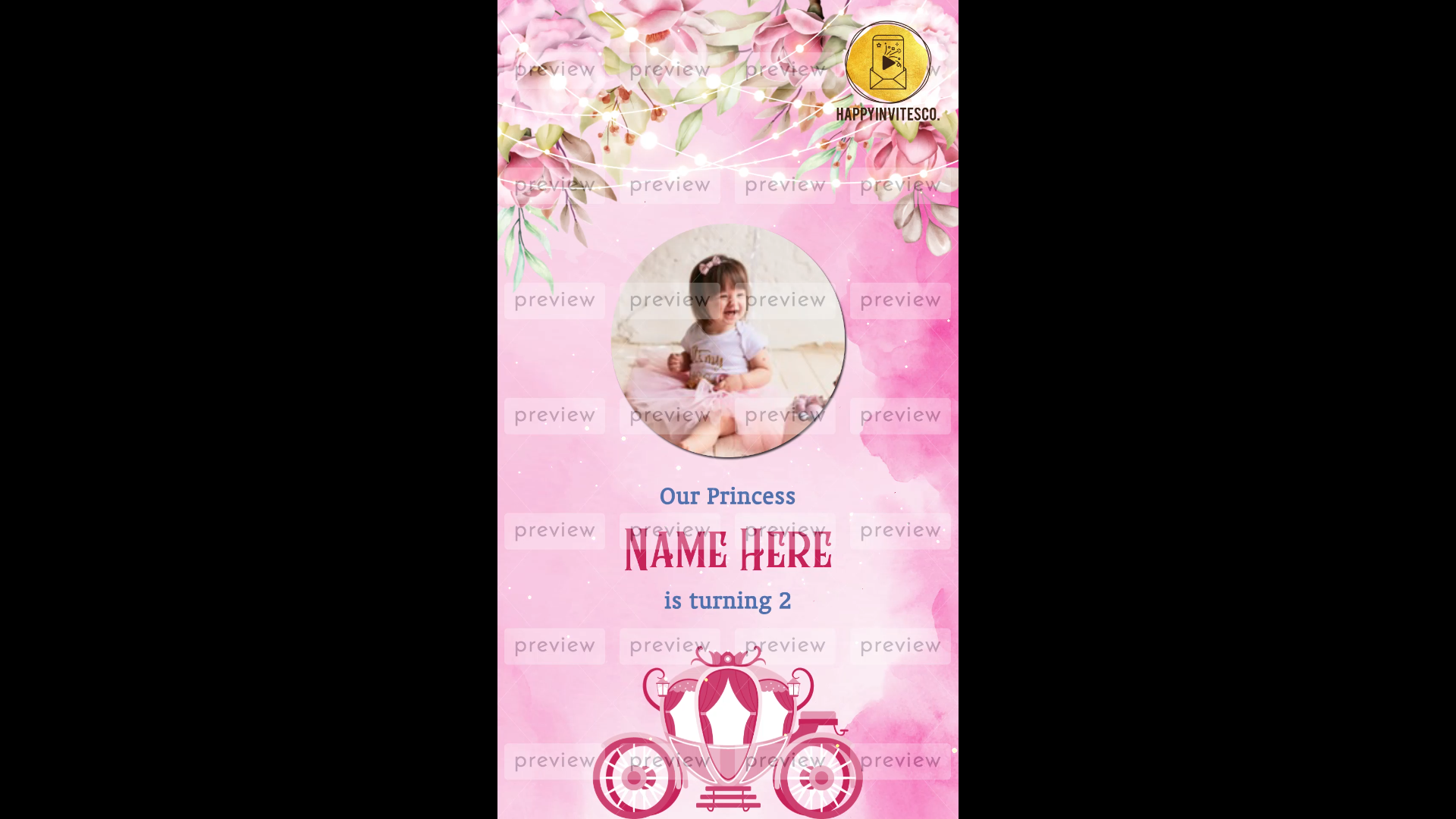 Page 2: Photo HereTitle 1: Our PrincessTitle 2: Name HereTitle 3: is turning 2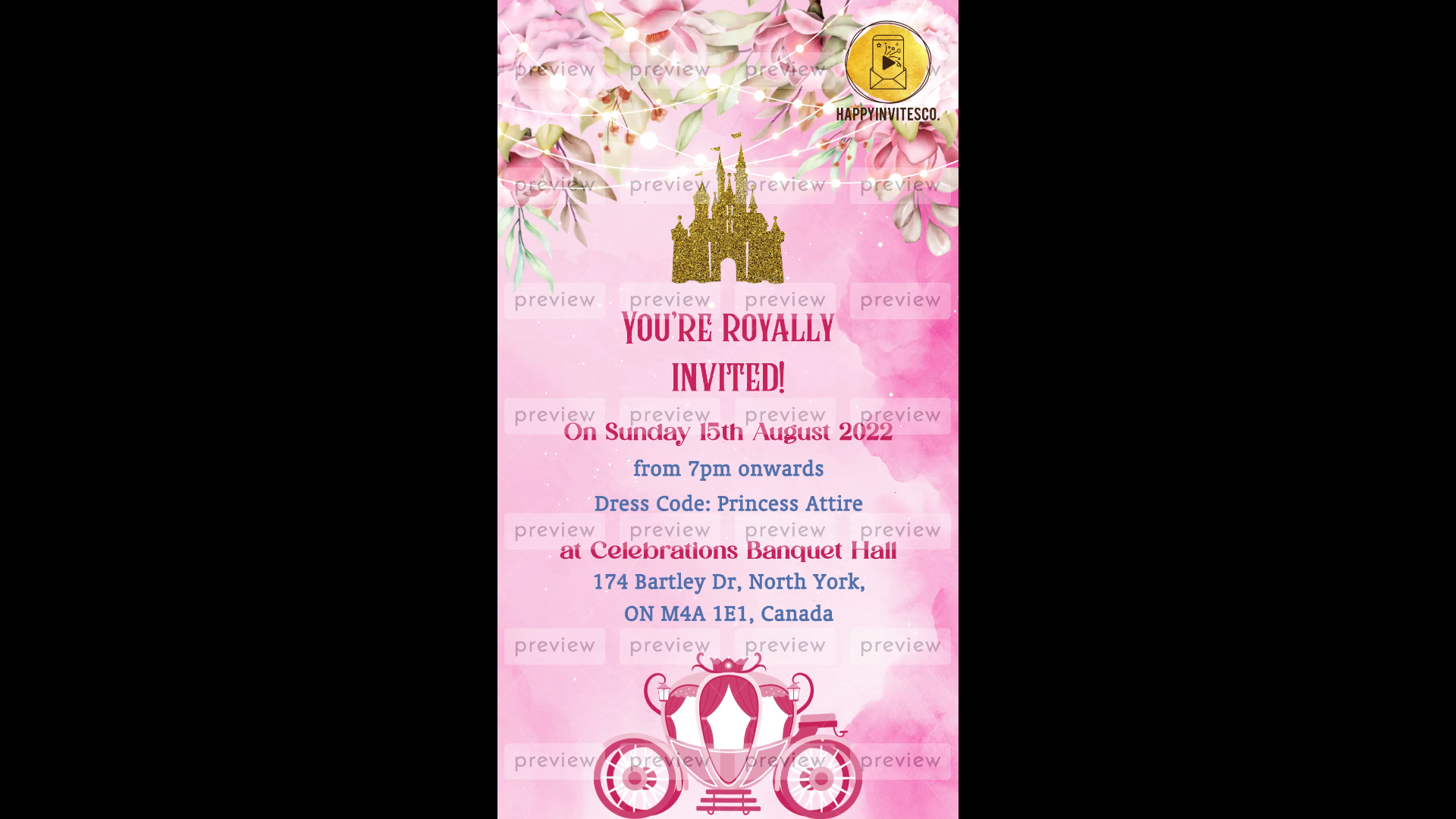 Page 3:Title 1: You’re royally invited!Date:Time:Dress Code:Venue: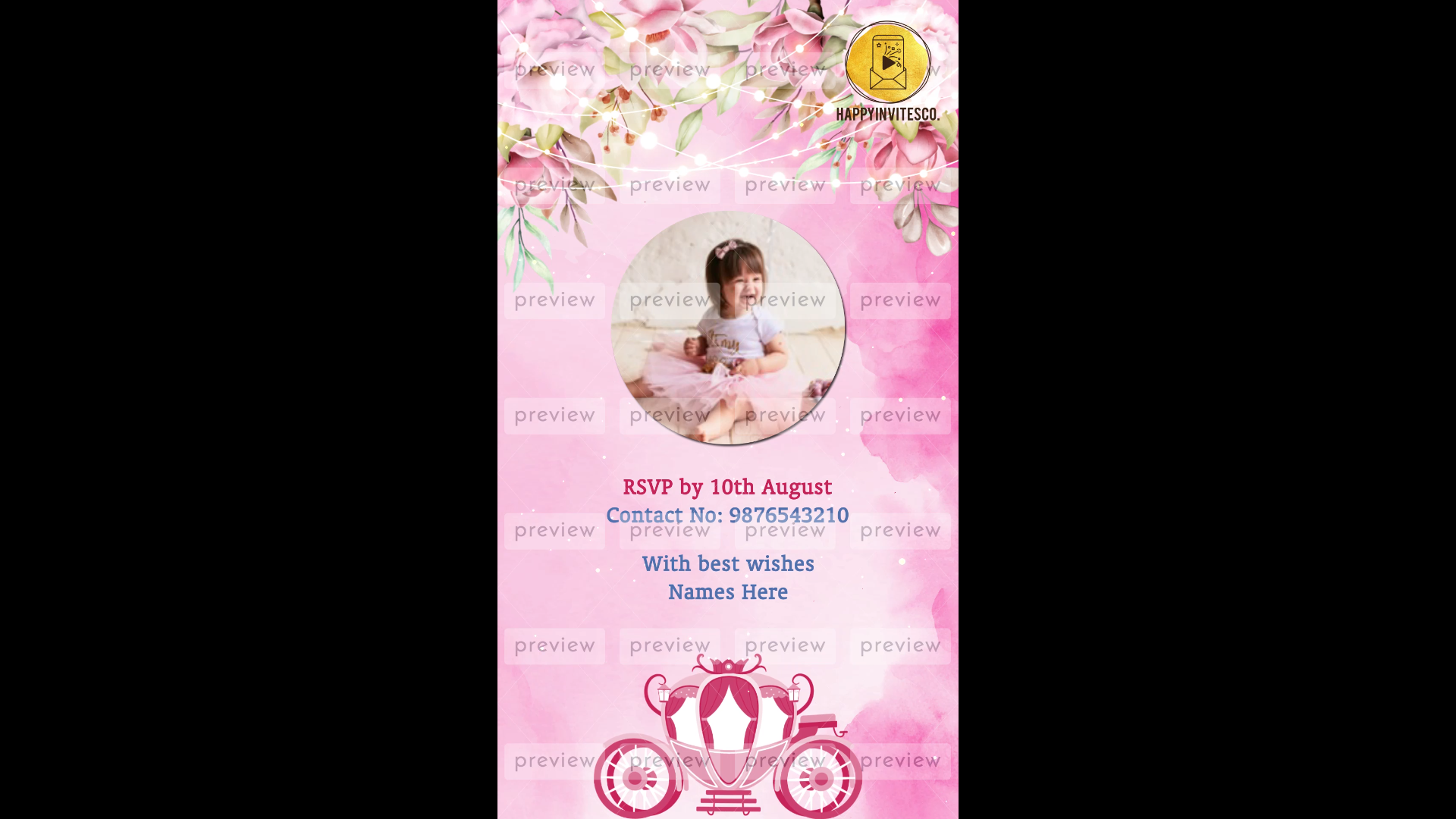 Page 4:RSVP Details here
Contact No (If Needed)With best wishes
Names Here